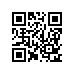 О составе государственной экзаменационной комиссии на 2018 год по проведению государственной итоговой аттестации студентов направления подготовки «Бизнес-информатика»  факультета бизнеса и менеджмента и секретарях государственной экзаменационной комиссииПРИКАЗЫВАЮ:1. Утвердить государственную экзаменационную комиссию (далее - ГЭК) по проведению государственной итоговой аттестации выпускников 4 курса бакалавриата факультета бизнеса и менеджмента, направление подготовки 38.03.05 «Бизнес-информатика» очной формы обучения и выпускников 2 курса магистратуры факультета бизнеса и менеджмента направление подготовки 38.04.05 «Бизнес-информатика» очной формы обучения  в составе Президиума ГЭК и локальных ГЭК:2. Утвердить состав Президиума ГЭК:Председатель Президиума ГЭК доктор технических наук, профессор, заместитель директора по научной работе Института проблем проектирования в микроэлектронике Иванников Александр Дмитриевич.Члены Президиума ГЭК:доктор технических наук, профессор, заведующая   кафедрой инноваций и бизнеса в сфере информационных технологий Мальцева Светлана Валентиновна;заместитель директора ФГУП ГНИВЦ ФНС России Баранов Александр Павлович;доктор физико-математических наук профессор кафедры управления ИС и цифровой инфраструктурой Дмитриев Андрей Викторович;доктор экономических наук, профессор, заведующая кафедрой бизнес-аналитики Кравченко Татьяна Константиновна;руководитель направления по работе с учебными заведениями ООО "1С-Софт" Диго Светлана Михайловна;кандидат технических наук, профессор, заведующий кафедрой управления ИС и цифровой инфраструктурой Исаев Евгений Анатольевич;PhD, кандидат технических наук, доцент кафедры инноваций и бизнеса в сфере ИТ Комаров Михаил Михайлович;доктор экономических наук, заместитель директора Института социально-экономических проблем народонаселения РАН, председатель комиссии Общественной палаты Российской Федерации по гармонизации межнациональных и межконфессиональных отношений Дискин Иосиф Евгеньевич;PhD, профессор, руководитель Департамента управления информационными системами Университета прикладных наук «Техникум Вена» (Австрия), руководитель программы «Бизнес-информатика» Голлнер Гельмут;Секретарь Президиума ГЭК - начальник ОСУП в магистратуре ФБиМ по бизнес-информатике Нестеренко Евгения Марковна.3. Утвердить локальные ГЭК по защите выпускных квалификационных работ:3.1. Локальная ГЭК №1  по направлению подготовки «Бизнес-информатика» 38.03.05 (кафедра инноваций и бизнеса в сфере информационных технологий)  Председатель локальной ГЭК №1  – доктор технических наук, профессор, заведующая  кафедрой инноваций и бизнеса в сфере информационных технологий Мальцева Светлана Валентиновна;   Члены локальной ГЭК №1:    доктор экономических наук, заместитель директора Института социально-экономических проблем народонаселения РАН, председатель комиссии Общественной палаты Российской Федерации по гармонизации межнациональных и межконфессиональных отношений Дискин Иосиф Евгеньевич;   руководитель группы поведенческих технологий, ОАО «Яндекс»   Лисицын Сергей Олегович   кандидат технических наук, ФГБУ НИИ «Восход», руководитель проектов Малов Дмитрий Николаевич;   директор по обучению, к.т.н., компания «ФОРС» Челышев Николай Дмитриевич   заместитель директора Государственного музея изобразительных искусств имени А.С.Пушкина по информационным технологиям Определенов Владимир Викторович    доктор технических наук, профессор кафедры инноваций и  бизнеса в сфере  информационных технологий  Фомичев Владимир Александрович;    кандидат юридических наук, доцент кафедры инноваций и бизнеса в сфере информационных технологий  Жарова Анна Константиновна;   PhD, кандидат технических наук, доцент кафедры инноваций и бизнеса в сфере информационных технологий Комаров Михаил Михайлович;   кандидат физико-математических наук, доцент кафедры  инноваций и бизнеса в сфере информационных технологий Корнилов Василий Вячеславович;    советник Центробанка РФ, кандидат технических наук, Проценко Дмитрий Сергеевич;Секретарь локальной ГЭК № 1 -  специалист по учебно-методической работе Калыкулова Гульназ Мусабековна3. 2.   Локальная ГЭК №2 по направлению подготовки «Бизнес-информатика»  38.04.05  (магистерская программа «Электронный бизнес»):     Председатель локальной ГЭК №2 – PhD, кандидат технических наук, доцент кафедры инноваций и бизнеса в сфере информационных технологий Комаров Михаил Михайлович;      Члены локальной ГЭК №2:    доктор экономических наук, заместитель директора Института социально-экономических проблем народонаселения РАН, председатель комиссии Общественной палаты Российской Федерации по гармонизации межнациональных и межконфессиональных отношений, Дискин Иосиф Евгеньевич.         доктор технических наук, профессор кафедры инноваций и бизнеса в сфере ИТ Мальцева Светлана Валентиновна;     кандидат юридических наук, доцент кафедры инноваций и бизнеса в сфере информационных технологий  Жарова Анна Константиновна;    консультант по веб-аналитике «ИП Жуков В.И.» Жуков Вячеслав Игоревич    ООО "Контент-студия РокинРобин", ген. директор Кабанов Дмитрий Александрович    кандидат филологических наук, доцент кафедры инноваций и бизнеса в сфере информационных технологий  Таратухина Юлия Валерьевна;    блокчейн-консультант Lisk.io Смирнов Денис Сергеевич        советник Центробанка РФ, кандидат технических наук, Проценко Дмитрий Сергеевич;    основатель ООО "Венчурный управляющий" Шумихин Дмитрий Владимирович    руководитель службы аудиторных и поведенческих технологий ООО "Яндекс" Царев Герман ГермановичСекретарь локальной ГЭК № 2 -  специалист по учебно-методической методической работе Калыкулова Гульназ Мусабековна.Локальная ГЭК № 3 по направлению подготовки «Бизнес-информатика» 38.04.05  (магистерская программа «Системы больших данных»):Председатель локальной ГЭК № 3 – доктор технических наук, профессор, заведующая  кафедрой инноваций и бизнеса в сфере информационных технологий Мальцева Светлана Валентиновна.   Члены локальной ГЭК № 3:     доктор физико-математических наук, профессор кафедры управления информационными системами и цифровой инфраструктуры Дмитриев Андрей Викторович;        PhD, профессор, руководитель Департамента управления информационными системами Университета прикладных наук «Техникум Вена» (Австрия), руководитель программы «Бизнес-информатика» Голлнер Гельмут;     доктор технических наук, профессор кафедры инноваций и  бизнеса в сфере  информационных технологий  Фомичев Владимир Александрович;    PhD, кандидат технических наук, доцент кафедры инноваций и бизнеса в сфере информационных технологий Комаров Михаил Михайлович;     кандидат технических наук, доцент кафедры инноваций и бизнеса в сфере информационных технологий Панфилов Петр Борисович    заведующий Центром распределенных вычислений Института проблем передачи информации им. А.А. Харкевича РАН, доктор физико-математических наук, профессор Афанасьев Александр Петрович;    кандидат физико-математических наук, профессор, заведующий Базовой кафедрой федерального государственного унитарного предприятия «Центральный научно-исследовательский институт связи» (ФГУП ЦНИИС), Ефимушкин Владимир Александрович;    кандидат технических наук, старший научный сотрудник лаборатории когнитивного моделирования и управления развитием ситуаций, Института проблем управления им. В.А. Трапезникова РАН, Авдеева Зинаида Константиновна;    технический директор BigData/DWH в МТС, Шостко Дмитрий ВалентиновичСекретарь локальной ГЭК № 3 -  доцент кафедры инноваций и бизнеса в сфере информационных  технологий Таратухина Юлия Валерьевна.3.4. Локальная ГЭК № 4 по направлению подготовки «Бизнес-информатика» 38.03.05 (кафедра управления информационными системами и цифровой инфраструктурой), 38.04.05 (магистерская программа «Бизнес-информатика», специализация «Управление жизненным циклом ИС»)Председатель локальной ГЭК №4  – кандидат технических наук, профессор, заведующий кафедрой управления информационными системами и цифровой инфраструктурой, Исаев Евгений Анатольевич;Члены локальной ГЭК №4:   кандидат технических наук, профессор кафедры управления информационными системами и цифровой инфраструктурой, Грекул Владимир Иванович;  кандидат технических наук, старший научный сотрудник лаборатории "Экспертно-статистических систем управления", Институт проблем управления им. В.А. Трапезникова РАН Сизых Дмитрий Сергеевич;   доктор  физико-математических наук, профессор кафедры управления информационными системами и цифровой инфраструктурой,  Дмитриев Андрей Викторович;     кандидат технических наук, аналитик Научно-Производственного предприятия "Топаз" Моргунов Александр Федорович;    научный руководитель корпоративного университета группы компаний ИБС, директор Академии ИБС, Лугачев Михаил Иванович;   кандидат технических наук, доцент кафедры управления информационными системами и цифровой инфраструктурой, Ефремов Сергей Геннадьевич;  кандидат технических наук, доцент кафедры управления информационными системами и цифровой инфраструктурой, Левочкина Галина Александровна;    заместитель руководителя ФГБУ «Федеральное бюро медико-социальной экспертизы» Минтруда России, кандидат технических наук Симаков Олег Владимирович,    кандидат экономических наук, доцент кафедры экономической информатики, МГУ, Скрипкин Кирилл Георгиевич;    менеджер Программы партнерства с высшими учебными заведениями России и стран СНГ "Университетский Альянс SAP", кандидат технических наук,  Куприянов Юрий Викторович;     старший научный сотрудник пущинской радиоастрономической обсерватории Астрокосмического Центра (ПРАО АКЦ) ФИАН, кандидат физико-математических наук,  Самодуров Владимир Алексеевич;    доцент кафедры управления информационными системами и цифровой инфраструктурой Коровкина Нина Леонидовна Секретарь локальной ГЭК №4  -  специалист по учебно-методической работе Редькина Галина Сергеевна.3.5. Локальная ГЭК № 5 по направлению  подготовки «Бизнес-информатика» 38.03.05 (кафедра информационной безопасности) и 38.04.05 (магистерская программа «Управление информационной безопасностью»):    Председатель локальной ГЭК № 5 - заместитель директора ФГУП ГНИВЦ ФНС России, доктор физико-математических наук, Баранов Александр Павлович.   Члены локальной ГЭК № 5:    доктор технических наук, профессор кафедры информационной безопасности                              Чеповский Андрей Михайлович;    начальник Центра безопасности информации ФГУП ГНИВЦ ФНС России, кандидат  технических  наук, Ковалев Олег Петрович;    зам. ген. директора в группе компаний «Инфосекьюрити», советник Банка ФК «Открытие», соучредитель, член Правления и руководителем комитета общественной организации АРСИБ, кандидат физико-математических наук,  Левашов Михаил Васильевич;    член рабочей экспертной группы Роскомнадзора, Общественной палаты РФ, кандидат педагогических наук,  Елин Владимир Михайлович;     доцент кафедры информационной безопасности Баранова Елена КонстантиновнаСекретарь локальной ГЭК № 5 – специалист по учебно-методической работе  ОСУП в  бакалавриате факультета бизнеса и менеджмента Гурова Екатерина Васильевна.3.6. Локальная ГЭК № 6 по направлению подготовки «Бизнес-информатика» 38.03.05 (кафедра бизнес-аналитики) и 38.04.05 (магистерская программа «Бизнес-информатика», специализация «Информационная бизнес-аналитика»):    председатель локальной ГЭК № 6 – доктор экономических наук, профессор,   заведующая кафедрой бизнес-аналитики  Кравченко Татьяна Константиновна,    Члены локальной ГЭК № 6:     доктор технических наук, профессор кафедры  бизнес-аналитики Кирсанов Александр Петрович.  доктор технических наук, профессор кафедры бизнес-аналитики Акопов Андраник Сумбатович;   кандидат экономических наук, доцент, зам. зав. кафедрой  бизнес-аналитики Богданова Татьяна Кирилловна;  кандидат экономических наук, доцент кафедры бизнес-аналитики Исаев Дмитрий Валентинович;  кандидат экономических наук,  доцент кафедры бизнес-аналитики, Кузнецова Елена Владимировна;  кандидат технических  наук,  доцент кафедры бизнес-аналитики, Марон Аркадий Исаакович;  кандидат физико-математических наук, доцент кафедры бизнес-аналитики Поляков Игорь Викторович;  научный сотрудник лаборатории динамических моделей экономики и оптимизации ФГБУ науки Центрального экономико-математического института РАН (ЦЭМИ РАН) Белоусов Федор Анатольевич;  главный научный сотрудник лаборатории «Ситуационный Центр ЦЭМИ РАН» Центрального экономико-математического института РАН (ЦЭМИ РАН) Бродский Борис Ефимович;   руководитель департамента разработки Data Platform, Техническая Дирекция  ООО «КЕХ еКоммерц» Голов Николай Игоревич;   руководитель направления по работе с Образовательными учреждениями ООО "1С-Софт" Диго Светлана Михайловна;   заместитель директора департамента  консалтинга ЗАО «ЛАНИТ» Дружаев Алексей Александрович;   специалист по анализу больших данных ООО «Стандартпроект»  Неклюдов Дмитрий Юрьевич;   директор по развитию регионального бизнеса ООО «КОНСИСТ» Огуречников Евгений Владимирович;   менеджер практики "Цифровые решения", ООО "АКСЕНЧЕР" Фомин Алексей Владимирович;   старший научный сотрудник лаборатории динамических моделей экономики и оптимизации ФГБУ науки Центрального экономико-математического института РАН (ЦЭМИ РАН) Хачатрян Нерсес Карленович; Секретарь локальной ГЭК № 6 -  специалист по учебно-методической работе Волкова Елена Владимировна.3.7. Локальная ГЭК № 7 по направлению подготовки «Бизнес-информатика» 38.03.05 (кафедра моделирования и оптимизации БП), 38.04.05 (магистерская программа «Бизнес-информатика», специализация «Моделирование и оптимизация бизнес-процессов»)Председатель локальной ГЭК №7  – кандидат физико-математических наук, генеральный директор компании Преферентум (группа компаний АйТи) Романов Дмитрий Александрович;Члены локальной ГЭК №7:  доктор технических наук, профессор кафедры «Управление и информатика в технических системах» МИИТа Сидоренко Валентина Геннадьевна.  доктор технических наук, доцент кафедры моделирования и оптимизации бизнес-процессов Зыков Сергей Викторович;кандидат химических наук, профессор, заведующий кафедрой моделирования и оптимизации бизнес- процессов  Громов Александр Игоревич;  кандидат технических наук, руководитель консалтинговой компании «ИП Торшин» Торшин Дмитрий Вячеславович;  руководитель группы консалтинга ОАО «Ангстрем» Зуева Анастасия Геннадьевна;  кандидат физико-математических наук, преподаватель кафедры моделирования и оптимизации бизнес-процессов Якушкина Татьяна Сергеевна; Секретарь локальной ГЭК №7 специалист по учебно-методической работе Афанасьева Екатерина Александровна.Проректор                                                                                 С.Ю.Рощин